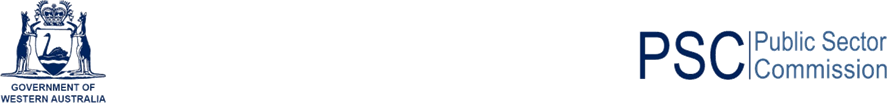 Western Australian Public Sector Workforce Report (March 2012)In 2007/08, the Department of the Premier and Cabinet (DPC) introduced a new information system to improve workforce reporting on the Western Australian public sector.1 This process is referred to as the Human Resource Minimum Obligatory Information Requirements (HRMOIR). The Public Sector Commission (PSC) was created in November 2008 and is continuing this process.This report provides information, as at 31 March 2012, on:Headcount2 - the number of employees in WA public sector agencies;Paid FTE3 - full time equivalent (FTE) employees in WA public sector agencies; andAverage Paid FTE4 - Seasonally adjusted average full time equivalent (FTE) employees in WA  public sector agencies.In accordance with the Premier’s Economic  Statement  in  February  2009  and the  Cabinet  decision of 27 July 2009, an FTE ceiling has been applied to public sector agencies. PSC is assisting the Department of Treasury and Finance (DTF) with the monitoring and reporting against this requirement. This Workforce Report categorises agencies that are required to meet the FTE ceiling, and those not required to do so. Note, there are five agencies that are required to comply with an FTE ceiling that do not report HRMOIR data to PSC (refer Table 2).Since the September 2010 quarter, DTF’s methodology used to calculate agencies’ FTE ceilings has been aligned to PSC’s FTE methodology. However, direct comparisons between the FTE ceiling and ‘Average Paid FTE’, should still be done with care.Table 1: Agencies that are subject to an FTE Ceiling1 To ensure that FTE across agencies is calculated using a standard approach, some methodological changes from previous years were necessary. These changes resulted in a ‘break-in-series’ of quarterly workforce reports between June 2007 and June 2008. As a result of these changes, workforce data from June 2008 onwards may not be directly comparable to previous workforce reports.2 ‘Headcount’ is a snapshot of employees as at the pay day on, or prior to, 31 March 2012 and includes all permanent, fixed termand paid casual employees during that pay period.3 ‘Paid FTE’ is a snapshot of employees who were paid during the last pay period ending on, or prior to, 31 March 2012. Thismethodology may differ from those used by public sector agencies in their own operational workforce management process. As the quality of agency data is continuously being reviewed, some adjustments in FTE figures may occur.4 ‘Average Paid FTE’ data aims to address seasonal fluctuations that occur in some agencies from one quarter to the next, and isthe averaged ‘Paid FTE’ of the sum of the current (March 2012) quarter and the preceding three quarters.Table 2: Agencies that are subject to an FTE Ceiling, but do not provide HRMOIR dataThe FTE Ceilings for these agencies are taken to be their FTE levels for each quarter.Average Paid FTE for agencies subject to the FTE Ceiling6	106,4355 The Average Paid FTE for the group of entities is the average of the sum of Paid FTE over the last four quarters. This is not the same as summing the Average Paid FTE for each entity due to machinery-of-government changes.6 The Average Paid FTE for the group of entities is the average of the sum of Paid FTE over the last four quarters. This is not the same as summingthe Average Paid FTE for each entity due to machinery-of-government changes.Table 3: Agencies that are not subject to an FTE Ceiling7 The Average Paid FTE for the group of entities is the average of the sum of Paid FTE over the last four quarters. This is not the same as summing the Average Paid FTE for each entity due to machinery-of-government changes.8 The sum may not equal the total due to rounding.HeadcountMar 20122Paid FTEMar 20123AveragePaid FTE4Department of Education51,68634,68633,602Department of Health43,40533,87133,221Police Service (Western Australia Police) and Police Force8,6047,6997,690Department of Corrective Services4,5154,0784,130Department for Child Protection2,5302,2092,155Department of Environment and Conservation2,3181,9531,922Disability Services Commission1,9911,6741,649Department of the Attorney General1,7291,5501,525Department of Finance1,5631,4041,404Department of Transport1,4931,3531,325Headcount Mar 20122Paid FTE Mar 20123Average Paid FTE4Polytechnic West1,4621,1241,107Fire and Emergency Services Authority of Western Australia1,4571,3881,367Department of Agriculture and Food1,4481,2011,187Central Institute of Technology1,3611,008984Main Roads WA1,1051,0231,004Department of Commerce1,048948927Challenger Institute of Technology937680649Department of the Premier and Cabinet886683684Department of Mines and Petroleum826775756Western Australian Land Information Authority (Landgate)815750782Department of Culture and the Arts748618622Western Australian Sports Centre Trust642256248Department of Training and Workforce Development630543570Department of Water536478502Department of Planning502459453Department of Fisheries492444432West Coast Institute of Training434343326South West Institute of Technology367251258Department of Treasury324291271Great Southern Institute of Technology313214203Department of Regional Development and Lands305281262Durack Institute of Technology291225209Office of the Director of Public Prosecutions263232232Department for Communities256219226Department of Sport and Recreation239190179Drug and Alcohol Office238192187Pilbara Institute220193192Zoological Parks Authority217166168Kimberley Training Institute199175160Department of State Development188167162C Y O'Connor Institute169139134Corruption and Crime Commission167157152School Curriculum and Standards Authority164139134Public Sector Commission162146139Department of Indigenous Affairs158146143Botanic Gardens and Parks Authority157115115Country High School Hostels Authority148111111Office of the Auditor General134124116Chemistry Centre (WA)124115117Department of Racing, Gaming and Liquor124111111Department of Local Government122112115Western Australian Tourism Commission1079694Office of the Environmental Protection Authority1059792Office of Energy817276Department of Education Services746662Headcount Mar 20122Paid FTE Mar 20123Average Paid FTE4Parliamentary Commissioner for Administrative Investigations(Ombudsman)665957Swan River Trust605555Economic Regulation Authority585249Mental Health Commission545249Western Australian Electoral Commission534748Small Business Development Corporation534746The National Trust of Australia (W.A.)443031Department of the Registrar Western Australian IndustrialRelations Commission393436Commissioner for Equal Opportunity373028Heritage Council of Western Australia332827South West Development Commission222122Wheatbelt Development Commission201715Office of the Commissioner for Children and Young People201716Office of the Inspector of Custodial Services171616Law Reform Commission of Western Australia1623Mid West Development Commission151414Kimberley Development Commission151313Great Southern Development Commission141412Pilbara Development Commission141312Gascoyne Development Commission141112Peel Development Commission12910Office of the Information Commissioner101010Goldfields-Esperance Development Commission10810Salaries and Allowances Tribunal222TOTAL5141,277108,340105,815AveragePaid FTEParliamentary Services103Governor’s Establishment33Legislative Assembly32Legislative Council28Parliamentary Inspector of the Corruption and Crime Commission2TOTAL198HeadcountMar 20122Paid FTEMar 20123AveragePaid FTE4Electricity Networks Corporation (Western Power)320131523027Water Corporation303628902875Public Transport Authority of Western Australia146413821408Department of Housing140112601236Electricity Generation Corporation (Verve Energy)597577588Racing and Wagering WA475351355Regional Power Corporation (Horizon Power)470533451Electricity Retail Corporation (Synergy)409389378Insurance Commission of Western Australia372340343Gold Corporation366355340Legal Aid Commission of Western Australia345306298Fremantle Port Authority340328321Western Australian Land Authority (LandCorp)222214215Government Employees Superannuation Board (GESB)215204211Lotteries Commission (Lotterywest)193181184WorkCover Western Australia Authority154143146Forest Products Commission154136148Metropolitan Cemeteries Board153133130Rottnest Island Authority153122120Esperance Port Authority114114112Port Hedland Port Authority10810797Geraldton Port Authority988069Metropolitan Redevelopment Authority857575Western Australian Treasury Corporation666463Animal Resources Authority664949Western Australian Institute of Sport615252Broome Port Authority594039Dampier Port Authority575755Perth Market Authority513028Legal Practice Board484243Independent Market Operator444240Western Australian Greyhound Racing Association393838Western Australian College of Teaching393537Bunbury Water Board (Aqwest)373433Bunbury Port Authority303028Busselton Water Board302930Albany Port Authority222221Health and Disability Services Complaints Office201615Western Australian Health Promotion Foundation (Healthway)191616Building and Construction Industry Training Board161415Keep Australia Beautiful Council (W.A.)161112Potato Marketing Corporation of Western Australia141210Headcount Mar 20122Paid FTE Mar 20123Average Paid FTE4Western Australian Meat Industry Authority12811Burswood Park Board877Veterinary Surgeons’ Board444Minerals and Energy Research Institute of Western Australia422Architects Board of Western Australia322TOTAL714,89014,02714,203TOTAL8 (HRMOIR)156,167122,367